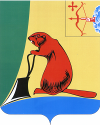 АДМИНИСТРАЦИЯ ТУЖИНСКОГО МУНИЦИПАЛЬНОГО РАЙОНАКИРОВСКОЙ ОБЛАСТИПОСТАНОВЛЕНИЕ__28.03.2014__								_____113_______пгт ТужаО внесении изменений в постановление администрации района от 31.01.2014 № 17   В соответствии со статьей 86 Бюджетного Кодекса Российской Федерации, пунктом 1 статьи 37 и пунктом 6 статьи 43 Федерального закона от 06.10.2003 № 131-ФЗ «Об общих принципах организации местного самоуправления в Российской Федерации», статьей 9 Устава муниципального образования Тужинский муниципальный район, принятого решением Тужинской районной Думы от 27.06.2005 № 23/257,  решением Тужинской районной Думы от 13.12.2012 № 25/178 «О бюджете Тужинского муниципального района на 2014 год и плановый период 2015 и 2016 годов» администрация Тужинского муниципального района ПОСТАНОВЛЯЕТ:   1. Внести в постановление администрации Тужинского района от 31.01.2014 № 17 «О реализации отдельных государственных полномочий, переданных Тужинскому району» (далее – Постановление) следующие изменения:  1. 1.  Подпункт 1.4. изложить в следующей редакции:«1.4. По обеспечению прав детей-сирот и детей, оставшихся без попечения родителей, лиц из числа детей-сирот и детей, оставшихся без попечения родителей, на жилое помещение в соответствии с Законом Кировской области «О социальной поддержке детей-сирот и детей, оставшихся без попечения родителей, лиц из числа детей-сирот и детей, оставшихся без попечения родителей, детей, попавшихся в сложную жизненную ситуацию;».1.2.  Подпункт 1.5. изложить в следующей редакции:«1.5. По созданию в муниципальных районах, городских округах комиссии по делам несовершеннолетних и защите их прав и организации деятельности в сфере профилактики безнадзорности и правонарушений, включая административную юрисдикцию;».1.3. Подпункт 2.3. изложить в следующей редакции:«2.3. По реализации прав на получение общедоступного и бесплатного дошкольного образования в муниципальных дошкольных образовательных организациях;».1.4. Подпункт 2.4. изложить в следующей редакции:«2.4. По реализации прав на получение общедоступного и бесплатного дошкольного, начального общего, основного общего, среднего общего и дополнительного образования детей в муниципальных общеобразовательных организациях;».1.5. В подпункте 3.1. слова «предусмотренной законом области» исключить.1.6. В подпункте 4.1. после слов «дополнительного образования» вставить слово «детей».1.7. Подпункт 5.3. изложить в следующей редакции:«5.3. На возмещение процентной ставки по краткосрочным кредитам (займам) на развитие растениеводства, переработки и реализации продукции растениеводства;».1.8. Подпункт 5.4. изложить в следующей редакции:«5.4. На возмещение части процентной ставки по краткосрочным кредитам (займам) на развитие животноводства, переработки и реализации продукции животноводства;».1.9. Подпункт 5.5. изложить в следующей редакции:«5.5. На возмещение части процентной ставки по долгосрочным, среднесрочным и краткосрочным кредитам, взятым малыми формами хозяйствования;».1.10. Пункт 5 Постановления дополнить подпунктами 5.6., 5.7. следующего содержания:«5.6. На возмещение части процентной ставки по инвестиционным кредитам (займам) на развитие растениеводства, переработки и развития инфраструктуры и логистического обеспечения рынков продукции растениеводства;5.7. На возмещение части процентной ставки по инвестиционным кредитам (займам) на развитие животноводства, переработки и развития инфраструктуры и логистического обеспечения рынков продукции животноводства.».1.11. Подпункт 6.3. изложить в следующей редакции:« По осуществлению переданных полномочий Российской Федерации по первичному воинскому учету на территориях, где отсутствуют военные комиссариаты;».2. Настоящее постановление вступает в силу с момента опубликования в Бюллетене муниципальных правовых актов органов местного самоуправления Тужинского муниципального района Кировской области.3. Настоящее постановление применяется при составлении и исполнении бюджета муниципального района, начиная с бюджета муниципального района на 2014 год и плановый  период 2015 и 2016 годов.И.о.главы администрации Тужинского муниципального района    Н.А. Бушманов